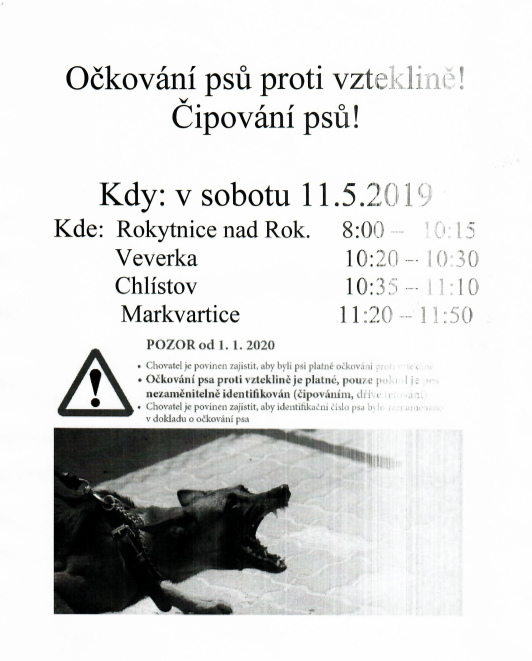 Ceny:Vzteklina 100,-Kombinace 250,-Odčervení na 10 kg váhy psa 25,-Čipování 400,- akční cena jinak bez akce 570,-Čas je orientační, bude upřesněn hlášením v sobotu 11.5.